             «Утверждаю»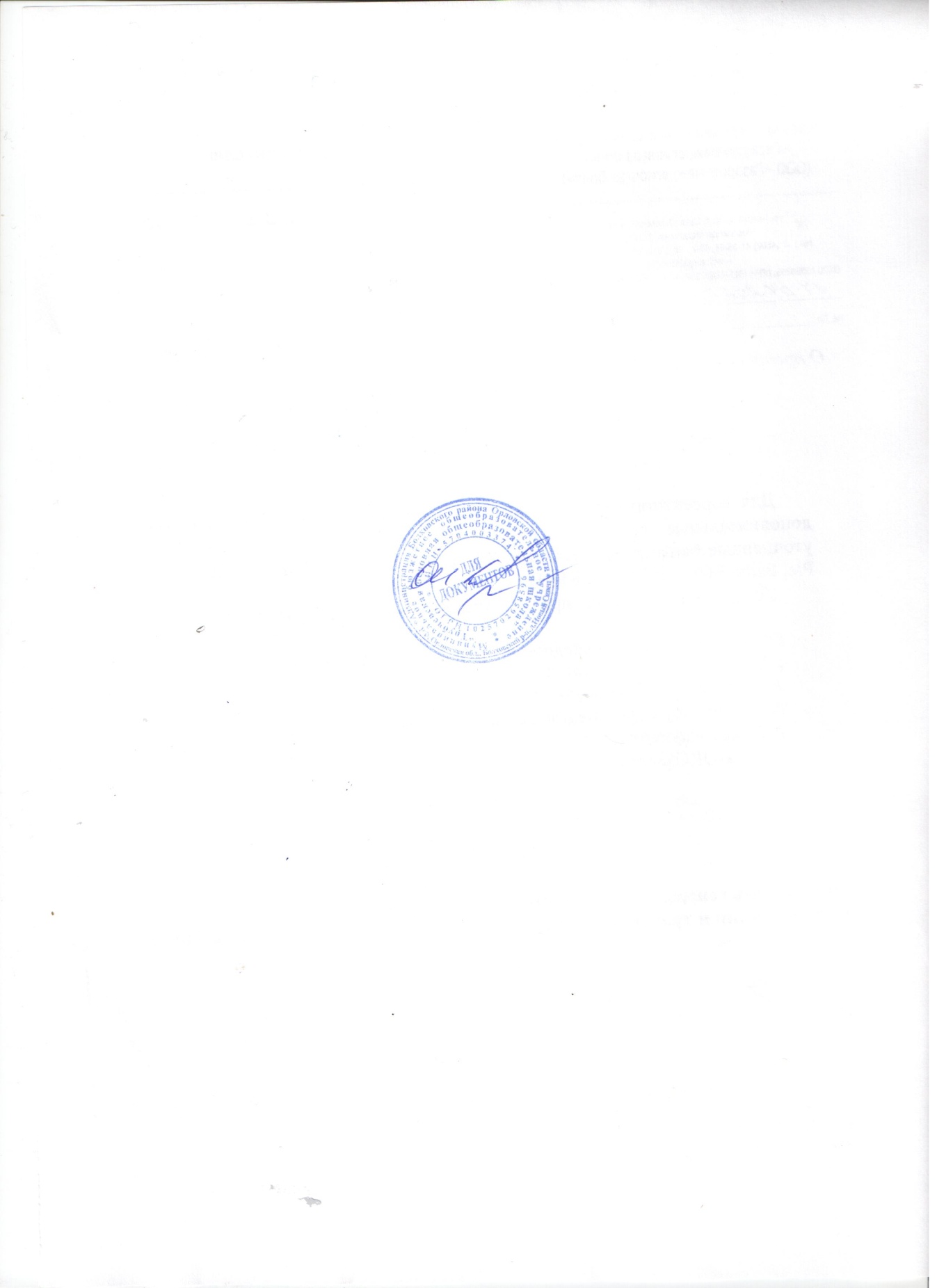                                                                                       Директор школыО.И.КирееваМБОУ «Трубчевская ООШ»Меню на 16.03.2021 г. для обучающихся 1-4 классовОтветственный за организацию питания___________ Н.Н. МаксимоваНаименование приёма пищи Наименование блюдаМасса порцииКалорийность порцииЦенаЗавтракКаша пшенная молочная150212.734.43ЗавтракКакао200144	34.43ЗавтракБутерброд с маслом	40/10123	34.43ОбедСалат из б/к капусты10013629.54ОбедСуп фасолевый2509629.54ОбедКаша гречневая15025329.54ОбедКурица в соусе с томатом120159.4	29.54ОбедКомпот из яблок с лимоном20010329.54ОбедХлеб ржаной608729.54